Kevés lehet a sok – matematika az agráriumbanMár a kukoricatermés előzetes becslésénél is lehet hasznosítani azokat az új összefüggéseket és számításokat, amelyeket a Debreceni Egyetem kutatói fedeztek fel. Az Agronomy folyóiratban megjelent tudományos munkáért Szőke Szilvia, a Gazdaságtudományi Kar adjunktusa elnyerte a Gróf Tisza István Debreceni Egyetemért Alapítvány Publikációs díját.Egy gazdálkodó mindig arra törekszik, hogy maximalizálja a növénytermesztés során az egységnyi területre vetített termést. Ésszerű lenne, hogy minél több magot vetünk, tehát növeljük a tőszámot, annál több lesz a termés. Ez azonban nem így van. A sok növény ugyanis verseng a tápanyagért, vízért és napenergiáért, ezért az egyedi produkció csökken. Mi lehet az ideális növénysűrűség? Hogyan lehet ezt pontosan meghatározni akkor, amikor az optimális tőszámot befolyásolja a fajta, a talajtípus, az éghajlat, így emiatt szinte parcellánként más és más? Ezekre a kérdésekre adott választ Szőke Szilvia, aki kutatócsoportjával közösen indított átfogó vizsgálatot a témában.- Kutatásunkban a probléma matematikai modellezésére helyeztük a hangsúlyt. Számítógépes szimulációkat végeztünk, hogy megvizsgáljuk az egységnyi területen lévő tőszám és a termés közötti kapcsolatot leíró függvényt. Megállapítottuk, hogy az eddig használatos függvénytípus helyett, amik az összefüggést leírják, van jobb illeszkedést mutató függvény. Jelenleg ugyanis többnyire parabolikus függvényt használnak a modellezéshez a kutatók, ami tökéletesen szimmetrikus. A kukorica ellenben a kezdeti tőszámnövekedésre hirtelen termésnövekedést mutat, majd egy plató, azaz sík szakasz következik lassú csökkenéssel, amely a tőszám további növelésével hirtelen nullával lesz egyenlő – részletezte a Debreceni Egyetem Gazdaságtudományi Kar adjunktusa. Szőke Szilvia kiemelte: megállapításaikat üzemi körülmények között, mérési eredményeken igazolták. Erre azért volt szükség, mert a kísérleti telepeken kis parcellákon dolgoznak, amivel az a gond, hogy nem igazán alakul ki a tényleges versengés a növények között, mert nagyon nagy a szegélyhatás. Tehát a tábla szélén több a fény, a szélen álló növények több tápanyaghoz juthatnak. A másik gond a kis parcellás kísérletekkel, hogy egy adott növényállományra jellemző mikroklíma sem tud kialakulni. A kis parcellák közelsége miatt kialakul egy kevert átlagos mikroklíma, amely egyik tőszámra sem jellemző.A vizsgálatok másik része a tőtávolságok matematikai leírása volt. A kutató elmondta, hogy a kukorica esetében általában a vetőgépet úgy állítják be, hogy 20,5 cm-re vesse el a magokat. A vetés közben azonban zavaró tényezők lépnek fel, amik magelakadását, késleltetett kijuttatást okoznak. Néha a magok feltorlódnak, és egymás után kivetve őket nagyon közel kerülnek egymáshoz. Vannak azonban esetek, hogy dugulás miatt hosszasan nem kerül mag a földbe. Egy eldugult vetőcsoroszlya akár többméteres tőtávolságot is okozhat. Ehhez járul még a kelés egyenetlensége is. A kutatók ezeknek a véletlenszerű eseményeknek a matematikai leírását is megadták.- A vizsgálatok harmadik területe a tőszám homogenitását mutató mérőszámok vizsgálata volt. A gyakrabban használatos mutatószámokat csak azonos alapterület esetén lehet összehasonlításra használni, tehát eddig nehezen lehetett összevetni például egy 6 hektáros és 2000 négyzetméteres területet. Ezért mi javasoltunk egy olyan mutatószámot, amellyel az állomány homogenitása parcellamérettől függetlenül összehasonlítható. Ezeket az eredményeket a termés előzetes becslésénél is lehet hasznosítani – összegezte Szőke Szilvia. A kutatók egy nagyon érdekes következtetést is levontak: az optimális tőszámnál nem az számít, hogy a sorokban egyenletes távolságra legyenek a növények, hanem az, hogy négyzetméterenként ugyanannyi (például hat tő) növény legyen.A Huzsvai László, Bodnár Emil, Kovács Elza, Zsembeli József, Harsányi Endre, Juhász Csaba és Szőke Szilvia alkotta kutatócsoport munkája az Agronomy folyóiratban jelent meg. A Mathematics of the Relationship between Plant Population and Individual Production of Maize (Zea mays L.) című tanulmányt a Gróf Tisza István Debreceni Egyetemért Alapítvány Publikációs díjjal ismerte el. Sajtókapcsolat:Debreceni Egyetem Rektori Hivatal Sajtóiroda+36 52 512 000 / 23251sajtoiroda@unideb.huEredeti tartalom: Debreceni EgyetemTovábbította: Helló Sajtó! Üzleti SajtószolgálatEz a sajtóközlemény a következő linken érhető el: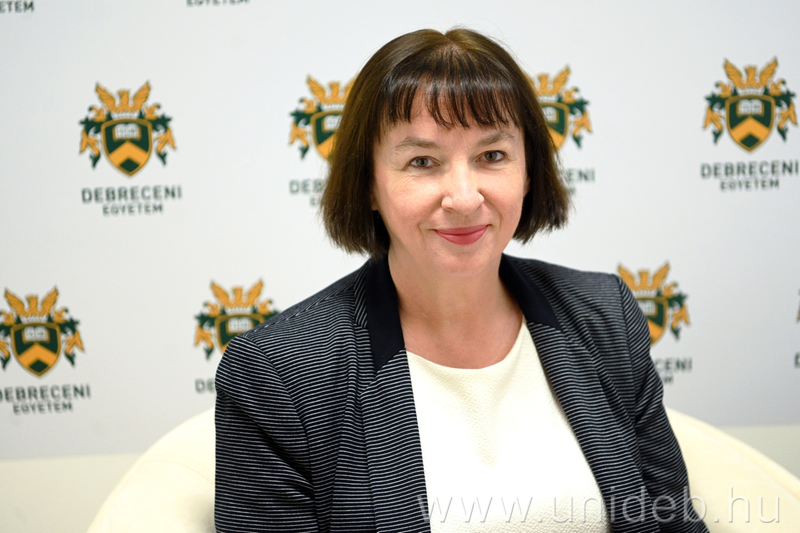 © Debreceni Egyetem